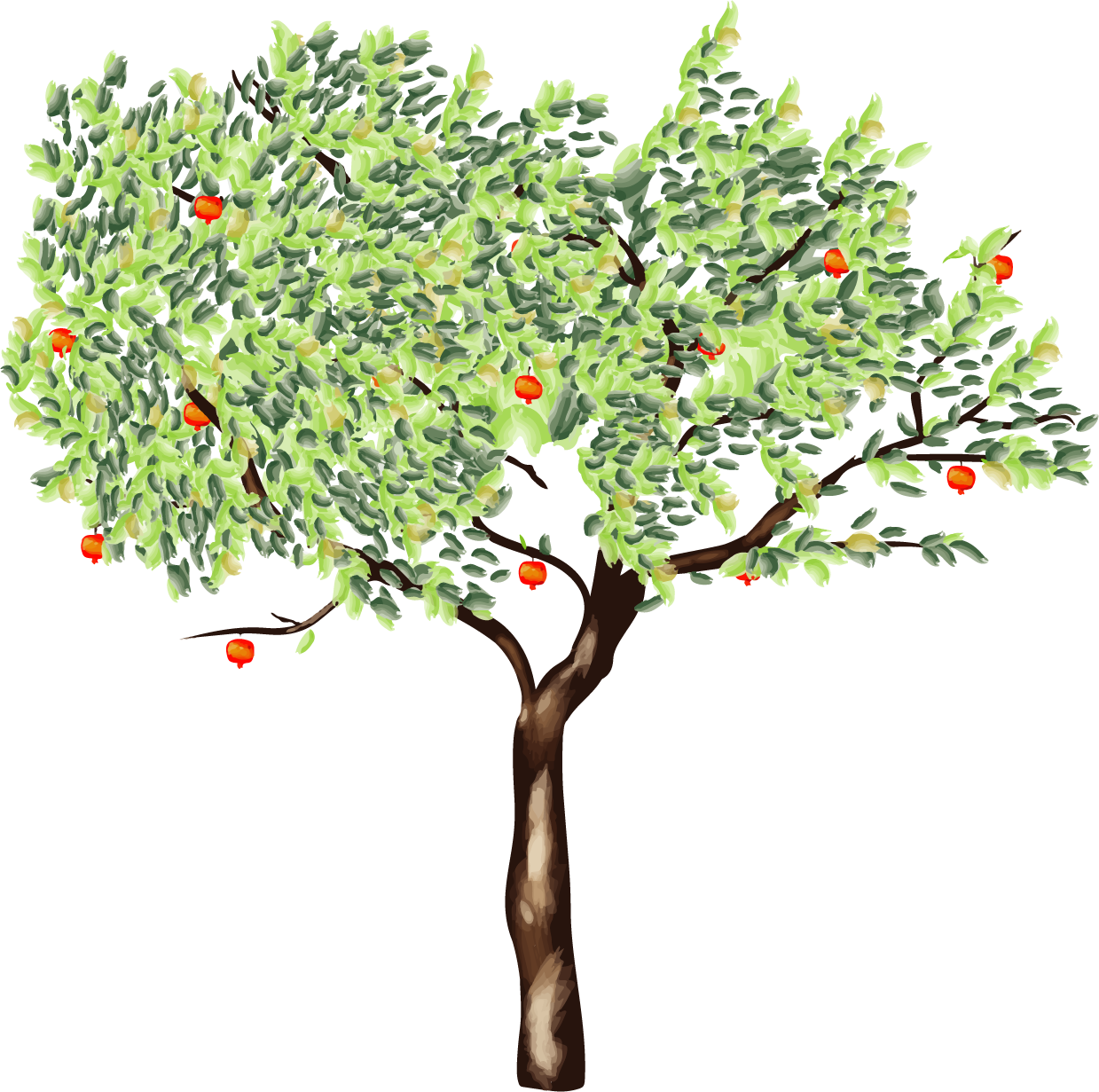 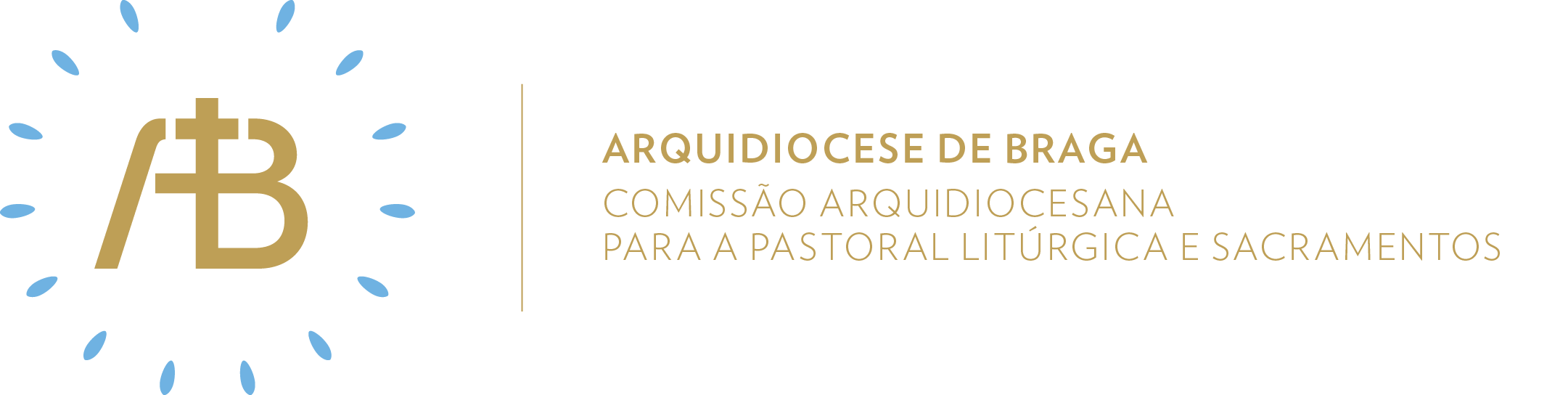 Ano C | Páscoa | Domingo VSemente da nossa esperança“Amai-vos também uns aos outros”Itinerário simbólicoAtitude ALARGARConcretizaçãoA árvore desta caminhada litúrgica continua no centro das atenções, juntamente com o cartaz do Ano Pastoral. Nesta celebração, acrescentar-se-á na árvore o dístico POBREZA, que tem a ver com a bem-aventurança “Felizes os pobres em espírito, porque deles é o Reino do Céu”. Elementos celebrativos a destacarSer comunidade acolhedoraRitos de comunhão Após a doxologia final da Oração Eucarística e antes da oração dominical (Pai Nosso), será conveniente explicar o sentido destes ritos de comunhão, através da seguinte admonição:Felizes os pobres em espírito, porque deles é o Reino do Céu.Na pobreza da nossa humanidade, glorificamos a Deus, que nos delega o magno mandamento do amor, precisamente porque nos dá a maior prova de amor ao entregar-se por nós. É esta entrega que nos torna irmãos que comungam do mesmo corpo, fazendo com que o Senhor Jesus permaneça vivo em cada um de nós. Só nesta abertura de coração à graça do Pai que nos gera como filhos amados é que podemos ser ricos, fazendo-nos como Ele verdadeiramente pobres.Neste espírito de unidade filial e fraternal, que se gera pela comunhão do sacramento eucarístico, tornemo-nos uns para os outros presença viva de Deus.No final da admonição, uma família com vários filhos de diversas idades colocará o dístico POBREZA na árvore da caminhada. Ser comunidade missionária1. Homilia. Os discípulos de Jesus são desafiados à perfeição do amor que só se alcança na estima recíproca. Só no amor, ao jeito de Jesus, é que os discípulos serão reconhecidos como testemunhas credíveis.. Tal como Paulo e Barnabé exortavam os fiéis a permanecerem firmes na fé, também os discípulos de hoje, juntamente com os seus pastores, são desafiados a não desanimar perante as tribulações.. No sacramento eucarístico, o Senhor vem “renovar todas as coisas” com a força do Seu amor, recebido em comunhão profunda no coração de cada crente. É esta comunhão que levará cada um ao cumprimento pleno do mandamento novo vivido em cada circunstância do dia.2. Envio missionárioV/ Ide, porque no vosso testemunho firme na fé o Pai é glorificado.R/ Ámen.V/ Ide, porque na pobreza do amor aos outros o Filho é glorificado.R/ Ámen.V/ Ide, porque nos sinais de Deus na vossa vida o Espírito Santo é glorificado.R/ Ámen.Sugestão de cânticos[Entrada] Cantai ao Senhor - F. Silva (NCT 211)[Apresentação dos dons] Aleluia. O filii et filiae - Arr. de Az. Oliveira (NRMS 109)[Comunhão] Dou-vos um mandamento novo - F. Silva (NRMS 71-72)[Final] Alegrai-Vos, Mãe de Jesus - A. CartagenoEucologia[Orações presidenciais] Domingo V da Páscoa (Missal Romano, 356)[Prefácio] Prefácio Pascal IV (Missal Romano, 472)[Oração Eucarística] Oração Eucarística III (Missal Romano, 529-535)Oração UniversalV/ Caríssimos irmãos e irmãs: nós que escutámos a palavra de Jesus, elevemos até Deus as nossas preces pela Igreja e por todos os que sofrem, e cantemos, com toda a confiança:R/ Abençoai, Senhor, o vosso povo.1. Pela Igreja que caminha com a humanidade, para que a ensine a amar na alegria de Jesus ressuscitado, oremos.2. Pelos responsáveis de todas as nações, para que sirvam o bem comum com lealdade, e os cidadãos reconheçam o seu trabalho, oremos. 3. Pelos que sofrem muitas tribulações, para que Deus enxugue as lágrimas dos seus olhos e lhes mostre a sua misericórdia, oremos.4. Por aqueles em quem Deus faz maravilhas, para que tenham um coração agradecido e louvem sem cessar seu nome santo, oremos.5. Pela nossa assembleia dominical, para que o Corpo de Cristo a alimente e a caridade fraterna a faça crescer, oremos.V/ Deus eterno e omnipotente, que glorificastes o nosso Salvador e renovais todas as coisas em Cristo, fazei-nos cumprir o seu mandamento novo, para nos tornarmos, de verdade, seus discípulos. Ele que vive e reina por todos os séculos dos séculos.Viver na EsperançaNesta semana, vamos fazer-nos pobres de espírito, abrindo-nos ao amor aos outros. Para isso, vamos viver a pobreza nas palavras, nos gestos e nas atitudes, para que Deus seja glorificado em nós e no amor que dedicamos aos outros. Para que a nossa pobreza seja enriquecida por Deus, somos chamados a ler e refletir, ao longo de toda a semana, nos números 67-70 da exortação apostólica Gaudete et Exsultate do Papa Francisco.